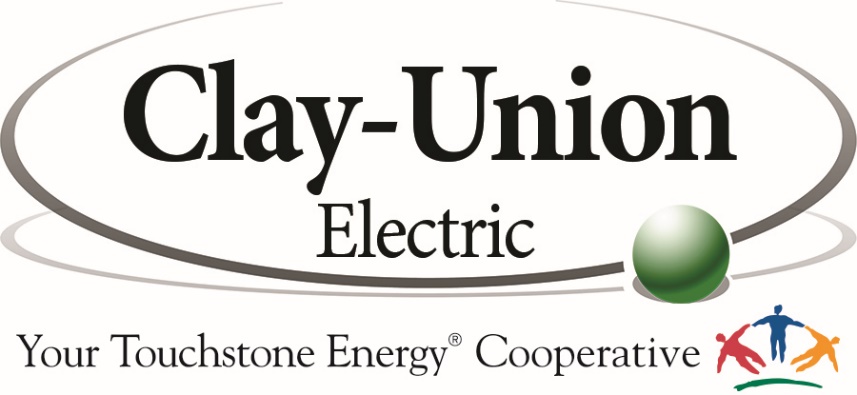 ELECTRICIAN FOREMANClay-Union Electric Corporation, located in Vermillion, SD is accepting applications for an Electrician Foreman. This is a full-time regular position. Clay-Union Electric Corporation is a distribution cooperative that provides power through a 1200-mile distribution system to 2700 member/owners throughout most of Clay and Union counties. Minimum requirements: High school graduate. Graduate of post-secondary Education is preferred. Experience with personal computers and Microsoft Office products is required. Ability to obtain a Class A commercial driver’s license and possess a South Dakota electrical contractors license is required. Clay-Union offers a competitive salary based on qualifications. We also offer an excellent benefit package which includes health insurance, a defined benefit pension and 401k contribution. To apply for this position, visit www.clayunionelectric.coop to download an application. Please submit the application, letter of interest and three references to mkruse@clayunionelectric.coop. Questions can be directed to Mike at the email address or 605-624-2673. Applications will be accepted until position is filled. Clay-Union Electric is an Equal Opportunity Provider and Employer